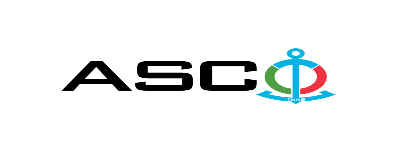 “AZƏRBAYCAN XƏZƏR DƏNİZ GƏMİÇİLİYİ” QAPALI SƏHMDAR CƏMİYYƏTİNİN№AM-082/2021 nömrəli 01.12.2021-ci il tarixində İnzibati binanın soyutma, isitmə, havalandırma və isti su ilə təmin etmək üçün  soyutma, havalandırma qurğuları, istilik qazanları və sistemlərinə İllik texniki xidmətinin satınalınması məqsədilə keçirdiyiAÇIQ MÜSABİQƏNİN QALİBİ HAQQINDA BİLDİRİŞ                                                              “AXDG” QSC-nin Satınalmalar KomitəsiSatınalma müqaviləsinin predmetiİnzibati binanın soyutma, isitmə, havalandırma və isti su ilə təmin etmək üçün  soyutma, havalandırma qurğuları, istilik qazanları və sistemlərinə İllik texniki xidmətiQalib gəlmiş şirkətin (və ya fiziki şəxsin) adıMerga Group MMCMüqavilənin qiyməti39 084,58 AZN ƏDV-sizİş və ya xidmətlərin yerinə yetirilməsi müddəti1 İL ƏRZİNDƏ